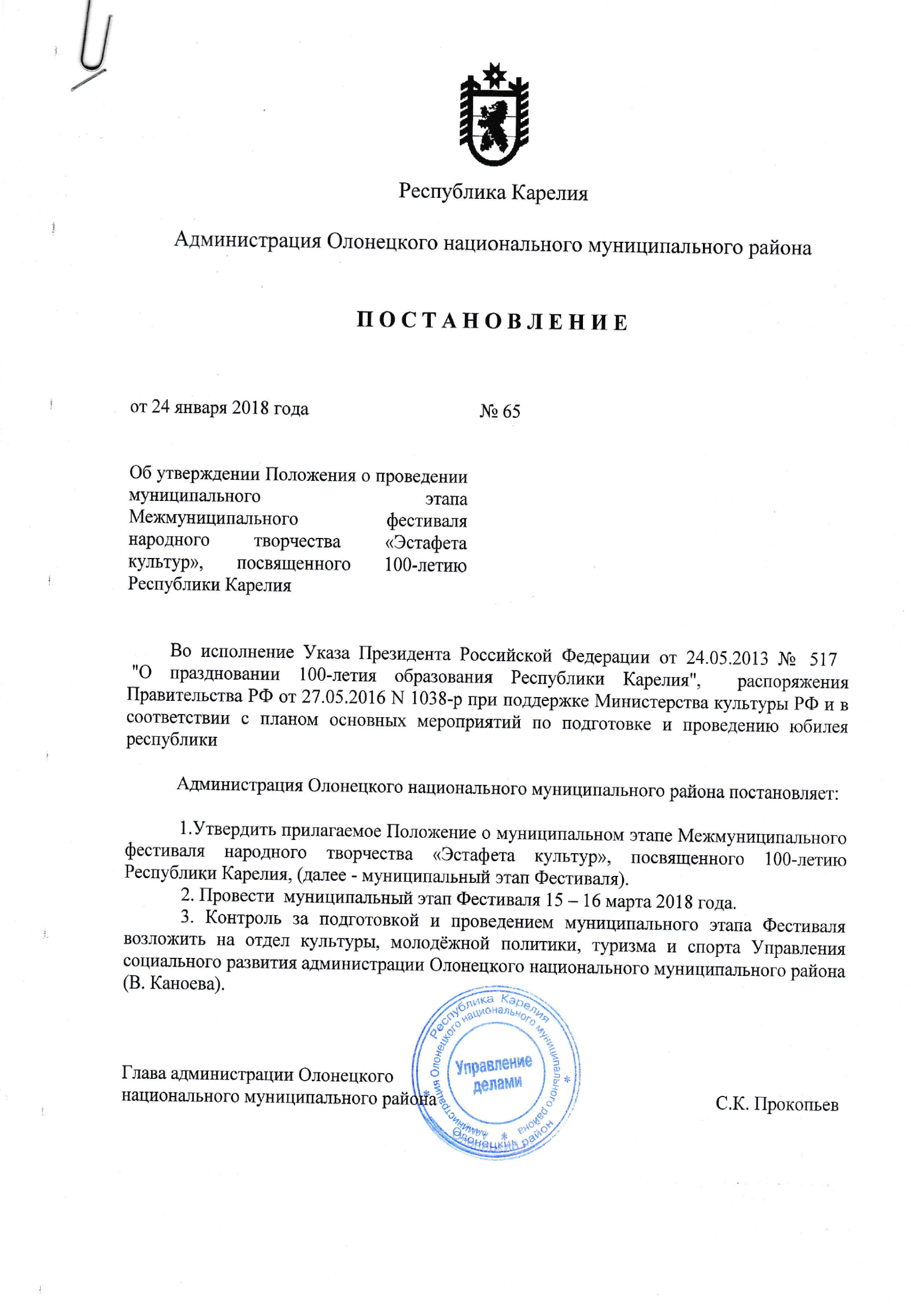 Приложение кпостановлениюот 24 января 2018года № 65ПОЛОЖЕНИЕо проведении муниципального этапа Межмуниципального фестиваля народного творчества «Эстафета культур», посвященного 100-летию Республики Карелия Общие положенияМуниципальный этап Межмуниципального фестиваля народного творчества «Эстафета культур» (далее - муниципальный этап Фестиваля) проводится во исполнение Указа Президента Российской Федерации от 24.05.2013 № 517 "О праздновании 100-летия образования Республики Карелия",  распоряжения Правительства РФ от 27.05.2016 N 1038-р при поддержке Министерства культуры РФ и в соответствии с планом основных мероприятий по подготовке и проведению юбилея республики.Организаторы муниципального этапа Фестиваля:  - Министерство культуры Республики Карелия;- БУ «Центр национальных культур и народного творчества Республики Карелия»;-Администрация Олонецкого национального района.- Муниципальное бюджетное учреждение «Олонецкий центр творчества и досуга»;- Муниципальное бюджетное образовательное учреждение дополнительного образования «Центр дополнительного образования».В муниципальном этапе Фестиваля принимают участие: любительские творческие коллективы, мастера декоративно-прикладного творчества, а также руководители и специалисты культурно-досуговых учреждений Олонецкого национального муниципального района Республики Карелия.Общее руководство проведением муниципального этапа Фестиваля осуществляет Оргкомитет, в состав которого входят представители администрации Олонецкого национального муниципального района, муниципальных учреждений культуры Олонецкого национального муниципального района (Приложение 2). 2. Цели и задачи2.1. Презентация историко-культурного наследия муниципального района для создания целостного образа территории, входящей в состав Республики Карелия. 2.2. Задачи муниципального этапа Фестиваля: - сохранение единого культурного пространства и укрепление межрайонного культурного сотрудничества; -  повышение уровня исполнительского мастерства любительских творческих коллективов, компетенции руководителей и специалистов культурно-досуговых учреждений Олонецкого национального муниципального района Республики Карелия (далее – КДУ);- обмен опытом и укрепление творческих связей между любительскими творческими коллективами и специалистами сети КДУ района;- формирование  творческой группы и подготовка театрализованной  концертной программы - презентации культурной жизни района для показа на зональном  смотре.3. Порядок и условия проведения 	3.1.1. Муниципальный этап Фестиваля проводится в Олонецком национальном муниципальном районе. Сроки проведения: 15 – 16 марта 2018 г.   Участвуют творческие коллективы независимо от ведомственной принадлежности, различных направлений деятельности и жанров, мастера декоративно-прикладного искусства. Для участия в муниципальном этапе Фестиваля участники представляют заявку в Оргкомитет (Приложение 1).Заявка должна быть представлена до 1 марта 2018 года.Заявка направляется координатору муниципального этапа Фестиваля.   Для участия в муниципальном этапе Фестиваля танцевальные, хоровые и вокальные творческие коллективы представляют по 1 номеру. В творческом номере должен быть отражен региональный национальный компонент.   Мастера декоративно – прикладного искусства представляют изделия, выполненные в традициях национальных ремесел и с использованием традиционных материалов, не более 7 изделий.3.1.2.  По итогам муниципального этапа Фестиваля Оргкомитет формирует творческую группу для подготовки 30 минутной театрализованной  концертной программы-презентации культурной жизни района для показа на зональном смотре. Программа должна отражать исторические и современные  культурные традиции района.3.1.3 Отбор будет проходить по 4 номинациям: танцевальная, вокальная, хоровая, декоративно – прикладная.Организационно-финансовые условия4.1. Расходы, связанные с подготовкой и проведением муниципального этапа Фестиваля, за счет средств местного бюджета муниципального образования.4.2. Расходы по проезду участников к месту проведения муниципального этапа Фестиваля, обеспечиваются за счет участников.Награждение5.1. Лучшие участники муниципального этапа Фестиваля будут включены в творческую группу для выступления на зональном смотре, награждены грамотами и дипломами администрации Олонецкого национального муниципального района.Контактная информация6.1.	Положение и форма заявки размещены на сайте Администрации национального муниципального Олонецкого района (http://olon-rayon.ru/), бюджетного учреждения «Олонецкий центр творчества и досуга» (https://olon-ctd.ru/), и Муниципального бюджетного образовательного учреждения дополнительного образования «Центр дополнительного образования» (http://olonddt.ru/).6.2.	Координатор муниципального этапа Фестиваля Каноева Виктория Владимировна, начальник отдела культуры, молодежной политики, туризма и спорта Управления социального развития администрации национального муниципального Олонецкого района (электронный адрес: canoeva-adm2017@yandex.ru   телефон: 8 964 3178120).6.3.Дополнительную информацию можно получить в отделе культуры, молодежной политики, туризма и спорта по телефону: 8 964 3178115 Приложение 1к Положению о проведениимуниципального этапаМежмуниципального фестивалянародного творчества «Эстафета культур»Анкета-заявка участника муниципального этапа Межмуниципального фестиваля народного творчества   «Эстафета культур»Участник / руководитель, (ФИО, название коллектива__________________________________________________Вид творчества ____________________________________________________________Контактный телефон _______________________________________________________e-mail ____________________________________________________________________Необходимое техническое обеспечение (указать количество микрофонов, носители фонограмм и пр.) ___________________________________________________________Подпись участника (руководителя) _________________ Дата заполнения _____________Приложение 2 к Положению о проведениимуниципального этапаМежмуниципального фестивалянародного творчества «Эстафета культур»Состав Оргкомитетамуниципального этапаМежмуниципального фестиваля народного творчества«Эстафета культур»Зорина А.А., заместитель главы – начальник Управления социального развития администрации национального муниципального района, председатель Оргкомитета муниципального этапа;Каноева В.В., начальник отдела культуры, молодежной политики, туризма и спорта, координатор муниципального этапа Фестиваля;Пуллинен М.В., директор муниципального бюджетного учреждения «Олонецкий центр творчества и досуга»;Анфилова О.Р., и.о. директора муниципального бюджетного образовательного учреждения дополнительного образования «Центр дополнительного образования»;Чернобровкин Г.И., директор муниципального казенного учреждения «Олонецкая централизованная библиотечная система»;Виглиева О.А., экскурсовод муниципального бюджетного учреждения «Олонецкий национальный музей карелов – ливвиков им. Н.Г. Прилукина»;Гилоева Т.Е., главный специалист отдела культуры, молодежной политики, туризма и спорта.№ п/пМесто проведения муниципального этапа ФестиваляДата проведения муниципального этапа Фестиваляучастникимуниципального этапа ФестиваляМуниципальное бюджетное учреждение «Олонецкий центр творчества и досуга»16 марта 2018 годаТанцевальные творческие коллективыМуниципальное бюджетное образовательное учреждение дополнительного образования «Центр дополнительного образования»15 марта 2018 годамастера декоративно-прикладного искусства.Вокальные и хоровые творческие коллективы